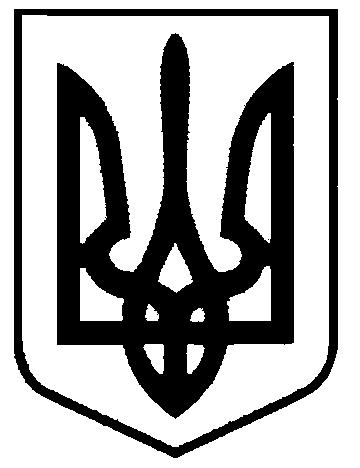 СВАТІВСЬКА МІСЬКА РАДАШОСТОГО СКЛИКАННЯТРИДЦЯТЬ ТРЕТЯ СЕСІЯРІШЕННЯвід  «30» червня  2015 р.    	                                                           м. Сватове             « Про присвоєння адреси та визнання частини житлового будинку нежитловим приміщенням  вул. ім. Дзержинського 48  м. Сватове»           Розглянувши звернення Волчкова Віталія Олександровича, з  проханням присвоїти окрему  адресу частині житлового будинку №48 по вул. ім. Дзержинського  м. Сватове,     належній йому згідно договору купівлі-продажу від 8 липня 2013 року, зареєстрованого в реєстрі за №1557 та визнати нежитловим приміщенням для комерційних цілей іншу частину даного будинку №48 по вул. ім. Дзержинського, керуючись ст.25,26 Закону України «Про місцеве самоврядування в Україні», Сватівська міська радаВИРІШИЛА:      1. Присвоїти окрему адресу частині житлового будинку та господарським спорудам по вул. ім. Дзержинського №48  м.Сватове, належній Волчкову Віталію  Олександровичу   згідно договору купівлі-продажу від 8  липня 2013 року, зареєстрованого в реєстрі за №1557-  вул. ім. Дзержинського  №48 А.       2.   Визнати  нежитловим приміщенням, для комерційних цілей, іншу частину   будинку №48 по вул. ім. Дзержинського, зареєстрованого в реєстрі за №1557.        3.   Контроль      за        виконанням       даного      рішення      покласти      на     постійну депутатську  комісію міської ради з питань власності, транспорту, зв’язку, торгівельно-побутового обслуговування населення та зайнятості населення.   Сватівський  міський голова				                    Є.В. Рибалко